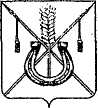 АДМИНИСТРАЦИЯ КОРЕНОВСКОГО ГОРОДСКОГО ПОСЕЛЕНИЯКОРЕНОВСКОГО РАЙОНАПОСТАНОВЛЕНИЕот 07.08.2019   		                                                  			  № 809г. КореновскО внесении изменений в постановление администрацииКореновского городского поселения Кореновского районаот 15 ноября 2018 года № 1457 «О проведении первичнойинвентаризации мест захоронений на территории общественныхкладбищ Кореновского городского поселенияКореновского района»В связи с кадровыми изменениями и перераспределением функциональных обязанностей в администрации Кореновского городского поселения Кореновского района, администрация Кореновского городского поселения Кореновского района п о с т а н о в л я е т: 1. Внести в постановление администрации Кореновского городского поселения Кореновского района от 15 ноября 2018 года № 1457 «О проведении первичной инвентаризации мест захоронений на территории общественных кладбищ Кореновского городского поселения Кореновского района» следующие изменения:1.1. Приложение № 2 к постановлению изложить в новой редакции (прилагается).2. Общему отделу администрации Кореновского городского поселения Кореновского района (Питиримова) обеспечить размещение настоящего постановления на официальном сайте администрации Кореновского городского поселения Кореновского района в информационно-телекоммуникационной сети «Интернет».3. Постановление вступает в силу со дня его подписания.ГлаваКореновского городского поселенияКореновского района					                   	           М.О. Шутылев                                                                                                                        «СОСТАВкомиссии по инвентаризации мест захоронений, произведенных на территории общественных кладбищ Кореновского городского поселения Кореновского районаНачальник отдела жилищно-коммунальногохозяйства, благоустройства и транспортаадминистрации Кореновского городского поселения Кореновского района                                                    А.Г. СолошенкоПРИЛОЖЕНИЕк постановлению администрацииКореновского городского поселенияКореновского районаот 07.08.2019 № 809ПРИЛОЖЕНИЕ №2УТВЕРЖДЕНпостановлением администрацииКореновского городского поселенияКореновского районаот 15.11.2018 № 1457Чепурной Сергей Гавриловичзаместитель главы Кореновского городского поселения Кореновского района, начальник отдела по гражданской обороне и чрезвычайным ситуациям, председатель комиссии; Солошенко Александр Геннадьевичначальник отдела жилищно-коммунального хозяйства, благоустройства и транспорта Кореновского городского поселения Кореновского района, заместитель председателя комиссии; Шамрай Татьяна Викторовнаглавный специалист отдела жилищно-коммунального хозяйства, благоустройства и транспорта Кореновского городского поселения Кореновского района, секретарь комиссии;Члены комиссииЧлены комиссииГребенев Юрий Николаевичведущий специалист отдела жилищно-коммунального хозяйства, благоустройства и транспорта администрации Кореновского городского поселения Кореновского района;Масливец Олег Станиславович председатель территориального общественного самоуправления Кореновского городского поселения Кореновского района № 11;Мурай Оксана Алексеевна специалист 1 категории муниципального казенного учреждения Кореновского городского поселения Кореновского района «Административно-техническое управление»;Раенко Марина Юрьевнадиректор муниципального унитарного предприятия Кореновского городского поселения «Ритуал».